Core Knowledge  (Need to Know)Vocabulary Good to Know 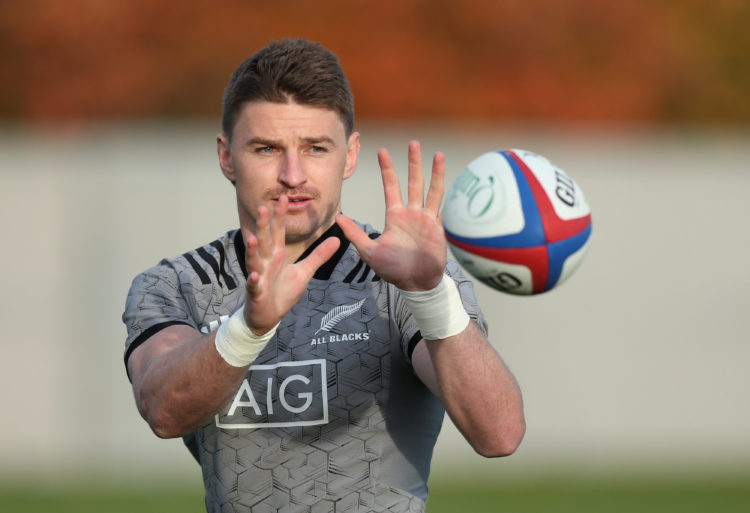 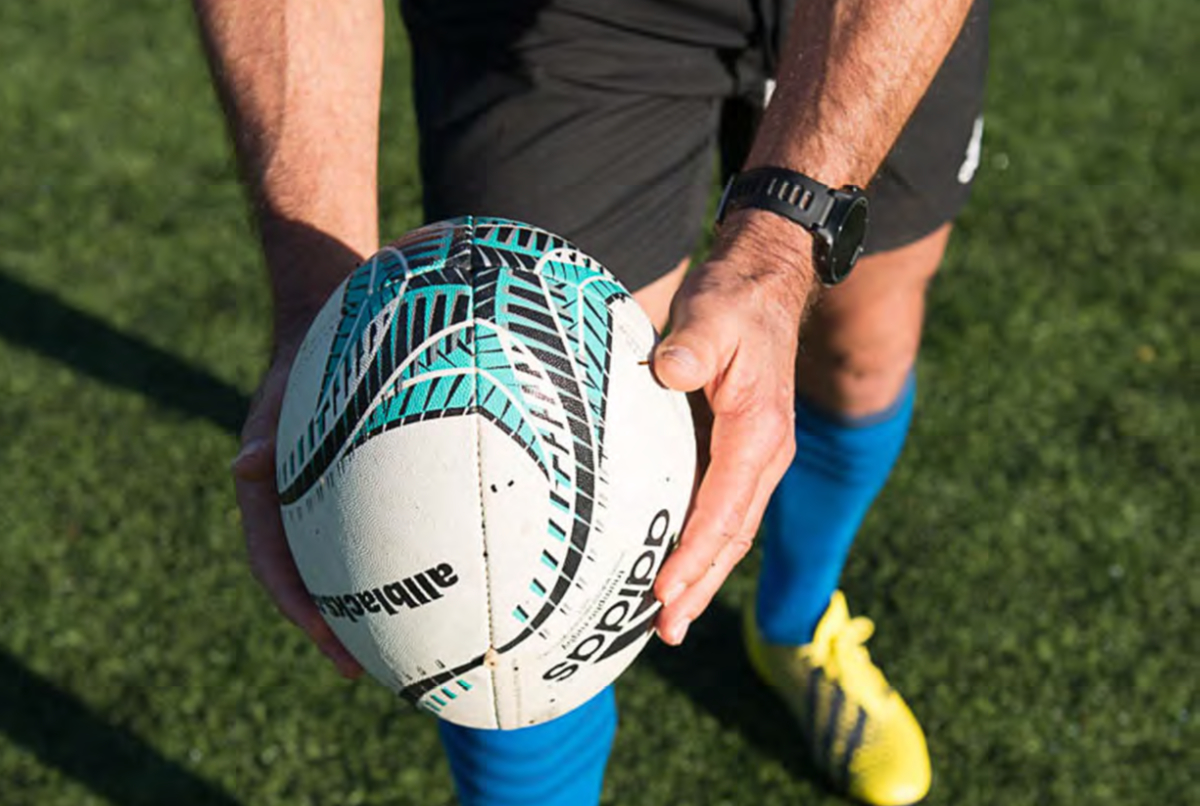 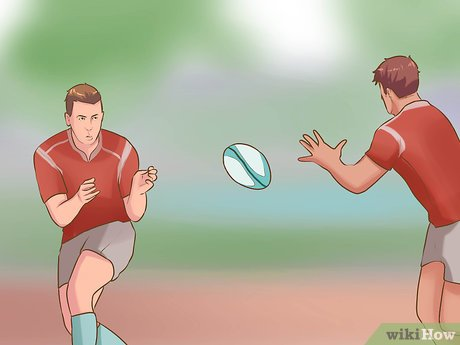 